ANEXO I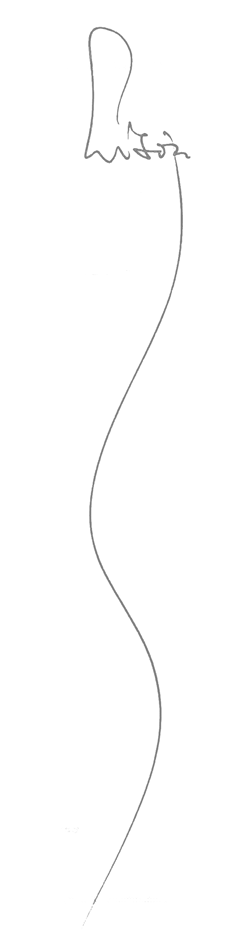 Datos personales:NOMBRE:APELLIDOS: NACIONALIDAD:NUMERO DE DOCUMENTO IDENTIFICATIVO (DNI o pasaporte):FECHA DE NACIMIENTO:NÚMERO DE TELÉFONO: EMAIL:Datos del TFM:TÍTULO:UNIVERSIDAD:CALIFICACIÓN:TUTOR DE TFG:INFORME DEL TUTOR DE TFG:Aportación principal del trabajo y por qué es relevante dicha aportación:Justificación de la nota de SOBRESALIENTE (9.0), igual o superior:FIRMA:    